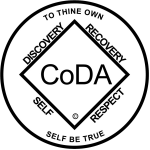 CoDA Service Conference 2022 Motion FormCheck one:    _x_ Motion (Board - CoDA Inc.)                       __ Motion (Board - CoRe – CoDA Resource Publishing)                       __ Motion (Committee)                            Committee Name - _______________________________   __ Motion (VE - Voting Entity)        Voting Entity Name- _____________________________ Submitted Date: June 8, 2022Due 75 day prior to CoDA Service Conference (CSC)	Motion Number:  6Revision #: _____________		Revision Date: _________________Due 60 day prior to CoDA Service Conference (CSC)Motion Name: CoDA Board to Assume Responsibility for the “Starter Kit” ProgramMotion: CoDA Board to take on responsibility for the “Starter Kit” program originally instituted by CoDA Resource Publishing (CoRe) Board, including determining the materials to be included, the ordering of the materials, and the cost of the materials and their shipping.How this will be accomplished is:The email alias (starterkits@coda.org) provided in the invitation to new meetings to request a starter kit will be redirected to the CoDA Board designated contact.CoRe will create two “bundles”, English Starter Kit and Spanish Starter Kit, available on corepublications.org. CoDA will provide CoRe with a list of materials to include.The Starter Kit bundles will be made available for sale on corepublications.org, including availability to the Fellowship. CoDA will order and pay for the Starter Kit bundles for new meetings on corepublications.org. Intent, background, other pertinent information: 
Sometime in 2016, CoRe found itself in a good financial position and wanted to “give back” to the CoDA Fellowship. Two things were decided: to increase the royalty paid to CoDA from 30% to 40% and to create a “starter kit” of basic conference endorsed materials to offer to new English speaking CoDA meetings and to any Spanish speaking CoDA meeting. When new meetings were registered, they were told they could request a “starter kit” from starterkits@coda.org. The message was also shared with Spanish speaking meetings. The program was well received.Over the years, the cost of the program, especially shipping outside the US has grown. CoDA is now in a better position to assume the cost and time needed continue the program. CoDA appreciates CoRe creating and implementing this program for these last several years.Unlike the current starter kit program and the Hospitals and Institutions (H&I) ordering program, this program will not require any special coupon codes or invoicing. Since CoDA receives a 40% royalty on orders on the store, CoDA will essentially be paying 60% of the retail price on the store.Remarks: Not only does the program “carry the message” to new meetings, it also helps to expose the Fellowship, especially new members of the Fellowship, to the wealth of recovery available in the CoDA conference endorsed literature.They will be available for order by both CoDA for new meetings and any meeting or individual that might want to order one for their existing group or personal use.This motion requires changes to: (please check any that apply)_____ Bylaws		____  	FSM P1		____  	FSM P2____  	FSM P3		____  	FSM P4		____  	FSM P5__X__  Change of Responsibility   __X__  Other: Board & CoRe’s Policies and Procedure Manual (P&P) (Data Entry Use Only)Motion result: _______________________________________ Please email to submitcsc@coda.org (If you want assistance writing your motion, please send email to Board@CoDA.org)